身体障害者診断書・意見書（　脳原性運動機能障害用　）　　　総括表氏　名年　　　月　　　日生（　　 　歳）年　　　月　　　日生（　　 　歳）男・女住　所住　所住　所住　所１　障害名（部位を明記）１　障害名（部位を明記）１　障害名（部位を明記）１　障害名（部位を明記）２　原因となった　　　　　　　　　　　　交通・労災・その他の事故・戦傷・戦災・　　疾病・外傷名　　　　　　　　　　　　自然災害・疾病・先天性・その他（　　）２　原因となった　　　　　　　　　　　　交通・労災・その他の事故・戦傷・戦災・　　疾病・外傷名　　　　　　　　　　　　自然災害・疾病・先天性・その他（　　）２　原因となった　　　　　　　　　　　　交通・労災・その他の事故・戦傷・戦災・　　疾病・外傷名　　　　　　　　　　　　自然災害・疾病・先天性・その他（　　）２　原因となった　　　　　　　　　　　　交通・労災・その他の事故・戦傷・戦災・　　疾病・外傷名　　　　　　　　　　　　自然災害・疾病・先天性・その他（　　）３　疾病・外傷発生年月日　　　　　　　　年　　　月　　　日・場　所３　疾病・外傷発生年月日　　　　　　　　年　　　月　　　日・場　所３　疾病・外傷発生年月日　　　　　　　　年　　　月　　　日・場　所３　疾病・外傷発生年月日　　　　　　　　年　　　月　　　日・場　所４　参考となる経過・現症（エックス線写真及び検査所見を含む。）４　参考となる経過・現症（エックス線写真及び検査所見を含む。）４　参考となる経過・現症（エックス線写真及び検査所見を含む。）４　参考となる経過・現症（エックス線写真及び検査所見を含む。）障害固定又は障害確定（推定）　　　　　　　年　　　月　　　日障害固定又は障害確定（推定）　　　　　　　年　　　月　　　日障害固定又は障害確定（推定）　　　　　　　年　　　月　　　日障害固定又は障害確定（推定）　　　　　　　年　　　月　　　日５　総合所見５　総合所見５　総合所見５　総合所見将来再認定　　　要　（時期　　　　　　年　　　月）　・　不要　※将来障害の程度が改善する見込みがある場合、要に○を付け、それ以外は不要に○を付けてください。将来再認定　　　要　（時期　　　　　　年　　　月）　・　不要　※将来障害の程度が改善する見込みがある場合、要に○を付け、それ以外は不要に○を付けてください。将来再認定　　　要　（時期　　　　　　年　　　月）　・　不要　※将来障害の程度が改善する見込みがある場合、要に○を付け、それ以外は不要に○を付けてください。将来再認定　　　要　（時期　　　　　　年　　　月）　・　不要　※将来障害の程度が改善する見込みがある場合、要に○を付け、それ以外は不要に○を付けてください。６　その他参考となる合併症状６　その他参考となる合併症状６　その他参考となる合併症状６　その他参考となる合併症状　上記のとおり診断する。併せて、以下の意見を付す。　　　　　     年     月     日　　　　　　　　　　　病院又は診療所の名称　　　　　　　　　　　所　　　　在　　　地　　　　　　　　　　　診療担当科名　　　科　　医師氏名　　　　　　　　　　　　　印　上記のとおり診断する。併せて、以下の意見を付す。　　　　　     年     月     日　　　　　　　　　　　病院又は診療所の名称　　　　　　　　　　　所　　　　在　　　地　　　　　　　　　　　診療担当科名　　　科　　医師氏名　　　　　　　　　　　　　印　上記のとおり診断する。併せて、以下の意見を付す。　　　　　     年     月     日　　　　　　　　　　　病院又は診療所の名称　　　　　　　　　　　所　　　　在　　　地　　　　　　　　　　　診療担当科名　　　科　　医師氏名　　　　　　　　　　　　　印　上記のとおり診断する。併せて、以下の意見を付す。　　　　　     年     月     日　　　　　　　　　　　病院又は診療所の名称　　　　　　　　　　　所　　　　在　　　地　　　　　　　　　　　診療担当科名　　　科　　医師氏名　　　　　　　　　　　　　印　身体障害者福祉法第１５条第３項の意見（障害程度等級についても参考意見を記入）障害の程度は、身体障害者福祉法別表に掲げる障害に　身体障害者福祉法第１５条第３項の意見（障害程度等級についても参考意見を記入）障害の程度は、身体障害者福祉法別表に掲げる障害に　身体障害者福祉法第１５条第３項の意見（障害程度等級についても参考意見を記入）障害の程度は、身体障害者福祉法別表に掲げる障害に　身体障害者福祉法第１５条第３項の意見（障害程度等級についても参考意見を記入）障害の程度は、身体障害者福祉法別表に掲げる障害に・該当する（　　　　　級相当）・該当しない・該当する（　　　　　級相当）・該当しない注　１　障害名には、現在起こっている障害、例えば両眼失明、両耳ろう、右上下肢麻痺、心臓機能障害等を記入し、原因となった疾病には、角膜混濁、先天性難聴、脳卒中、僧帽弁膜狭窄等原因となった疾患名を記入してください。　２　障害の種類ごとに市長が別に定める書類を添付してください。３　歯科矯正治療等の適応の判断を要する症例については、歯科医師による診断書・意見書を添付してください。４　障害区分や等級決定のため、高松市社会福祉審議会から改めてお問い合わせする場合があります。注　１　障害名には、現在起こっている障害、例えば両眼失明、両耳ろう、右上下肢麻痺、心臓機能障害等を記入し、原因となった疾病には、角膜混濁、先天性難聴、脳卒中、僧帽弁膜狭窄等原因となった疾患名を記入してください。　２　障害の種類ごとに市長が別に定める書類を添付してください。３　歯科矯正治療等の適応の判断を要する症例については、歯科医師による診断書・意見書を添付してください。４　障害区分や等級決定のため、高松市社会福祉審議会から改めてお問い合わせする場合があります。注　１　障害名には、現在起こっている障害、例えば両眼失明、両耳ろう、右上下肢麻痺、心臓機能障害等を記入し、原因となった疾病には、角膜混濁、先天性難聴、脳卒中、僧帽弁膜狭窄等原因となった疾患名を記入してください。　２　障害の種類ごとに市長が別に定める書類を添付してください。３　歯科矯正治療等の適応の判断を要する症例については、歯科医師による診断書・意見書を添付してください。４　障害区分や等級決定のため、高松市社会福祉審議会から改めてお問い合わせする場合があります。注　１　障害名には、現在起こっている障害、例えば両眼失明、両耳ろう、右上下肢麻痺、心臓機能障害等を記入し、原因となった疾病には、角膜混濁、先天性難聴、脳卒中、僧帽弁膜狭窄等原因となった疾患名を記入してください。　２　障害の種類ごとに市長が別に定める書類を添付してください。３　歯科矯正治療等の適応の判断を要する症例については、歯科医師による診断書・意見書を添付してください。４　障害区分や等級決定のため、高松市社会福祉審議会から改めてお問い合わせする場合があります。脳原性運動機能障害用（該当するものを○で囲むこと。）　１　上肢機能障害　　(１)　両上肢機能障害　　　〈ひも結びテスト結果〉　　　　１度目の１分間　　　　　　本　　　　２度目の１分間　　　　　　本　　　　３度目の１分間　　　　　　本　　　　４度目の１分間　　　　　　本　　　　５度目の１分間　　　　　　本　　　　　　　計　　　　　　　　　本　　(２)　一上肢機能障害　　　〈５動作の能力テスト結果〉　　　　ア　封筒をはさみで切るときに固定する。　　（・可能　・不可能）　　　　イ　さいふからコインを出す。　　　　　　　（・可能　・不可能）　　　　ウ　傘をさす。　　　　　　　　　　　　　　（・可能　・不可能）　　　　エ　健側のつめを切る。　　　　　　　　　　（・可能　・不可能）　　　　オ　健側のそで口のボタンを留める。　　　　（・可能　・不可能）　２　移動機能障害　　　〈下肢・体幹機能評価結果〉　　　　ア　つたい歩きをする。　　　　　　　　　　（・可能　・不可能）　　　　イ　支持なしで立位を保持し、その後　　　　　１０ｍ歩行する。　　　　　　　　　　　　（・可能　・不可能）　　　　ウ　いすから立ち上り、１０ｍ歩行し、　　　（・可能　・不可能）　　　　　再びいすに座る。　　　　　　　　　　　　　　　　　　　 秒　　　　エ　５０㎝幅の範囲内を直線歩行する。　　　（・可能　・不可能）　　　　オ　足を開き、しゃがみこんで再び立　　　　　ち上る。　　　　　　　　　　　　　　　　（・可能　・不可能）　注　この様式は、脳性麻痺及び乳幼児期に発現した障害によって脳性麻痺と類似の症状を呈する者で、肢体不自由一般の測定方法を用いることが著しく不利な場合に適用する。　備考　上肢機能テストの具体的方法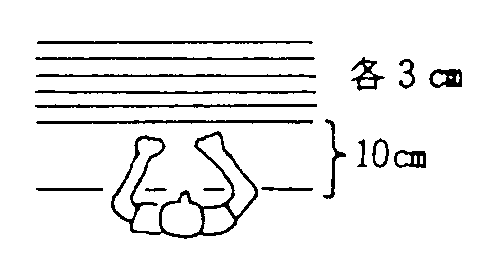 　　１　ひも結びテスト　　　事務用とじひも（概ね４３㎝規格のもの）を使用する。　　　(１)　とじひもを机の上、被験者前方に図の　　　　ように並べる。　　　(２)　被験者は、手前のひもから順にひもの　　　　両端をつまんで、軽くひと結びする。　　　　注　・　上肢を体や机に押し付けて固定　　　　　　　してはいけない。　　　　　　・　手を机上に浮かして結ぶこと。　　　(３)　結び目の位置は、問わない。　　　(４)　ひもが落ちたり、位置から外れたときには、検査担当者が元の位置に戻す。　　　(５)　ひもは、検査担当者が随時補充する。　　　(６)　連続して５分間行っても、休み時間を置いて５回行ってもよい。　　２　５動作の能力テスト　　　(１)　封筒をはさみで切るときに固定する。患手で封筒をテーブルの上に固定し、健手ではさみを用い封筒を切る。患手を健手で持って封筒の上にのせてもよい。封筒の切る部分をテーブルの端から出してもよい。はさみは、どのようなものを用いてもよい。　　　(２)　さいふからコインを出す。さいふを患手で持ち、空中に支え（テーブル面上ではなく）、健手でコインを出す。ジッパーを開けて締めることを含む。　　　(３)　傘をさす。開いている傘を空中で支え、１０秒間以上まっすぐ支える。立位でなく座位のままでよい。肩にかついではいけない。　　　(４)　健側のつめを切る。大きめのつめ切り（約１０㎝）で特別の細工のないものを患手で持って行う。　　　(５)　健側のそで口のボタンをとめる。のりのきいていないワイシャツを健肢にそでだけ通し、患手でそで口のボタンをかける。女性の被験者の場合も男性用ワイシャツを用いる。